Гидропосевная установка TURBO TURF HM-400-T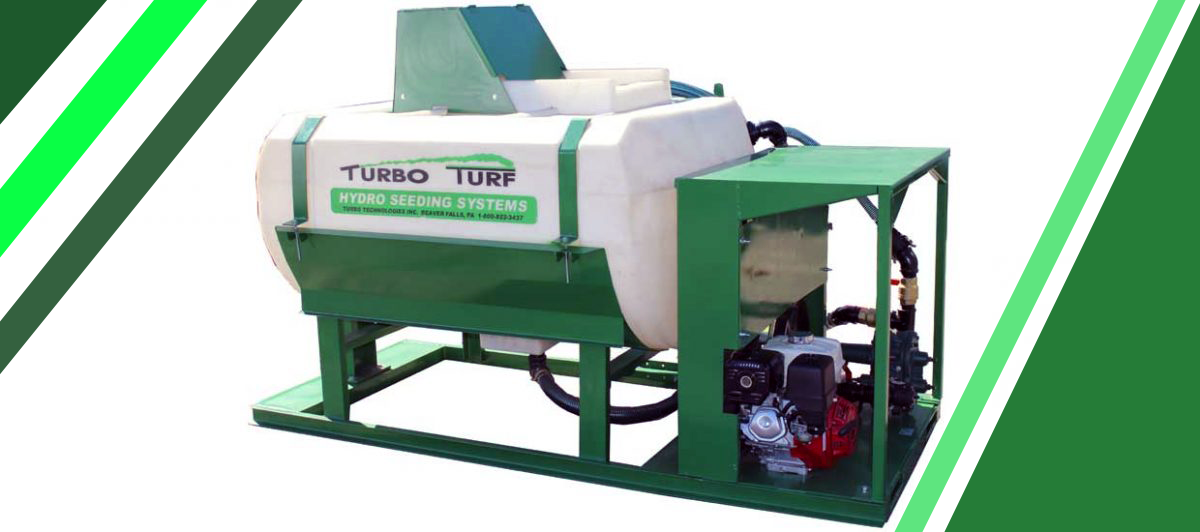 ТЕХНИЧЕСКИЕ ХАРАКТЕРИСТИКИ МОДЕЛИ HM-400-TПреимущества установок TURBO TURF                                                                                                                          Смотрите видео Turbo Turf Стоимость гидропосевной установки TURBO TURF HM-400-T:      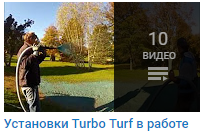 Гарантия: 12 месяцевСрок поставки: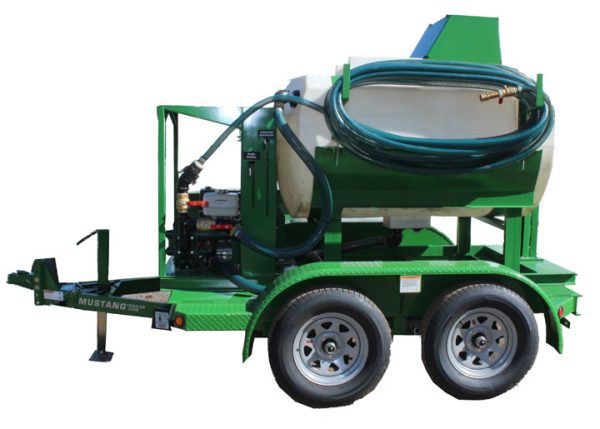 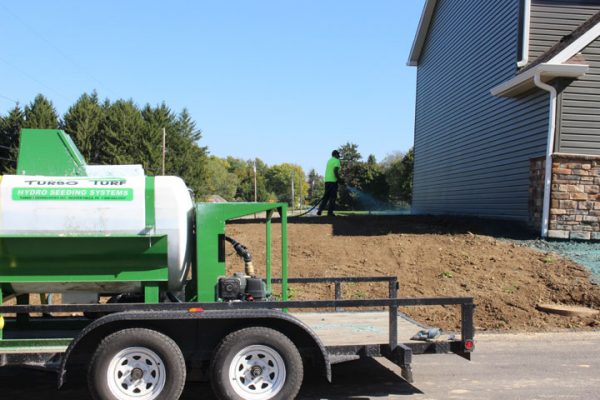 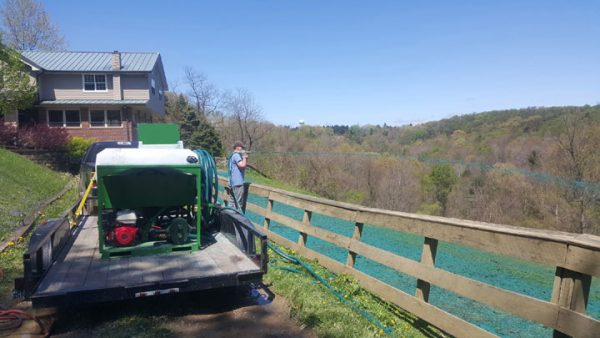 Дополнительная информация о гидропосевных установках TURBO TURF: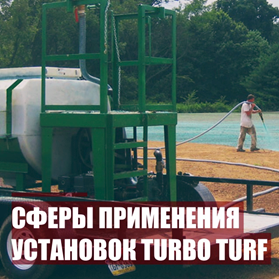 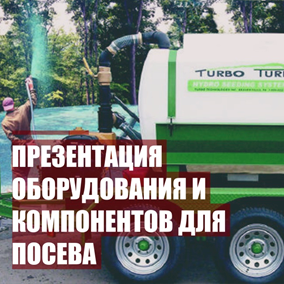 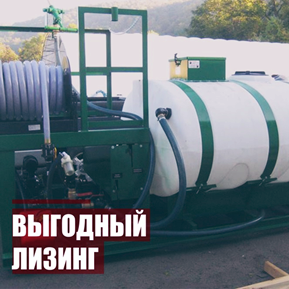 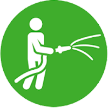 Высевает до 492 м2 за одну загрузку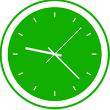 Смешивание за 2-20 минут, распыление загрузки за 15 минут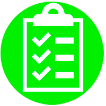 Простое интуитивное управление, научиться работать очень легко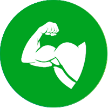 Агрессивное механическое смешивание позволяет загружать материал без предварительного измельчения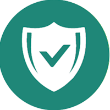 Очищается за несколько минут после окончания работы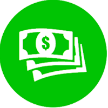 Простая и надежная конструкция, низкие эксплуатационные расходы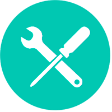 Специальная площадка на баке для облегчения загрузки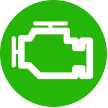 Надежный двигатель Honda 13 л.с.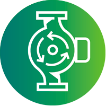 Шестеренчатый насос «промышленного стандарта» Bowie 2300 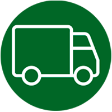 Устанавливается на прицеп или в грузовое транспортное средствоПАРАМЕТРЗНАЧЕНИЕТип смешиваниямеханическийЕмкость бака1514 лДвигательHonda 13 л.с. НасосBowie шестеренчатый  серии 2300, 510 л/мин, 5,5 барРазмер салазок1143 х 2540 ммОбщий размер1473 х 2540 х 1651 ммПокрытие492 м2Вес пустой установки635 кгВес загруженной установки2087 кгСтандартный шланг30 м х 1 1/4"Полная загрузка68 кг древесной мульчи, 79 кг целлюлозной мульчи или 91 кг мульчи в брикетахВремя смешивания2-20 минутВремя распыления15 минут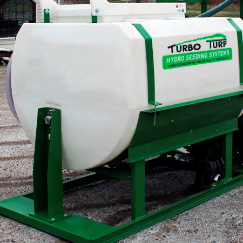 Полиэтиленовые водяные бакине боятся коррозии. В них всегда виден уровень жидкости. Их проще содержать в чистоте и обслуживать. Гарантия на баки составляет 20 лет.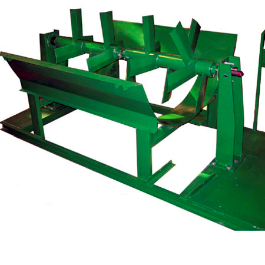 Лопасти опираются на тяжелую стальную раму и не создают нагрузки на бак. Резервуар используется только в качестве емкости для жидкости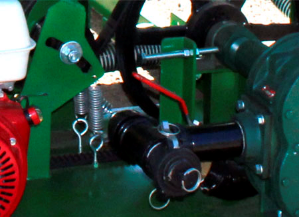 Можно набирать воду прямо из водоемов: ручьев или прудов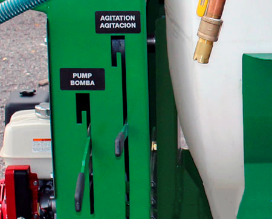 Простота управления – один рычаг для управления насосом, второй для управления лопастями устройства для смешивания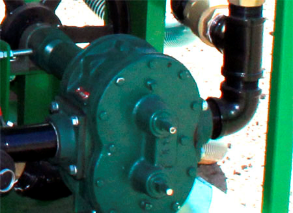 Шестеренчатый насос Bowie позволяет легко прокачивать самые густые смеси.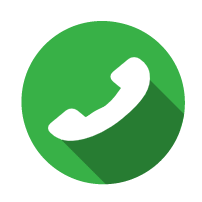 Звоните: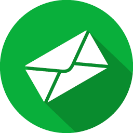 Пишите: